Sehr geehrter Frau …, sehr geehrter Herr…, Sayın Veliler, wir begrüßen Ihre Familie und Ihre Tochter/Ihren Sohn an der XY-Schule.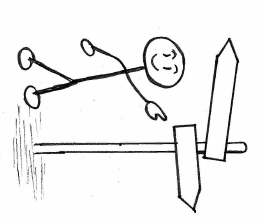 Aileniz ve kızınız/oğlunuz XY- Okulumuza hoş geldiniz. Das ABC hilft Ihnen bei der Orientierung.ABC formu size okul tanıtımında yardımcı olacaktır. Die Klassenlehrerin/der Klassenlehrer Ihrer Tochter/Ihres Sohnes heißt … und beantwortet weitere Fragen.
Kızınızın/oğlunuzun sınıf öğretmeninin adı ............... ve tüm diğer sorularınızı cevaplayacaktır.Wir freuen uns auf eine gute Zusammenarbeit! Birlikte çalışma dileğiyle!  _____________________             _______________________            Schulleitung                         Klassenlehrerin/Klassenlehrer                 Okul Müdürü                                      Sınıf ÖğretmeniDie XY-Schule von A bis ZA'dan Z'ye XY-OkuluABCEFGKMPSUWAdresse der SchuleOkul adresi Name der Schule, Straße, StadtTelefon, E-Mail, HomepageBus-/Bahnhaltestelle Okul adı, cadde, şehir,telefon, E-Posta, internet sitesi, otobüs-tren durağı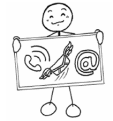 Änderung der Adresse/TelefonnummerAdres /telefon numarası değişikliğiBitte informieren Sie die Klassenlehrerin bzw. den Klassenlehrer sofort über eine geänderte Adresse oder Telefonnummer.Adresiniz veya telefon numaranız değiştiğinde, derhal sınıf öğretmenini bilgilendiriniz.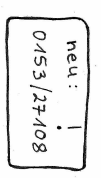 AusflügeOkul gezileri Ausflüge gehören zum Unterricht. Ihr Kind muss daran teilnehmen.
Okul gezileri derse dahildir. Çocuğunuzun katılım zorunluluğu vardır..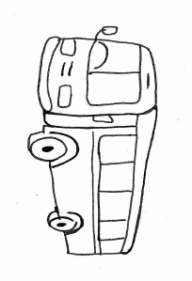 Arbeitsgemeinschaften (AGs)Çalışma TopluluklarıIhr Kind kann nachmittags an einer AG teilnehmen. Informationen erhalten Sie bei der Klassenlehrerin/bei dem Klassenlehrer.
Çocuğunuz öğleden sonra çalışma topluluklarına katılabilir. Sınıf öğretmeninden bilgi edinebilirsiniz.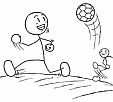 BibliothekKütüphane Hier kann Ihr Kind Bücher ausleihen.
Çocuğunuz kütüphaneden ödünç kitap alabilir.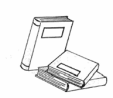 Bücher und Lernmittel/MaterialienOkul kitapları /Eğitim Malzemeleri Die Schule verleiht Bücher für den Unterricht. Diese müssen sorgfältig behandelt werden.
Okul idaresi ders kitaplarını ödünç verir. Bunlar dikkatli kullanılmalıdır.Ihr Kind bekommt eine Liste mit Sachen, die Sie kaufen müssen.
Çocuğunuza okulda gerekli malzemelerin bir listesi verilecektir.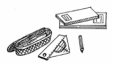 Bus- und Bahnticket (Fahrausweise)Otobüs- ve tramvay bileti Mit dem Schülerticket kann Ihr Kind Bus und Bahn fahren. 
Çocuğunuz ilgili bilet ile otobüs ve tramvayı kullanabilir.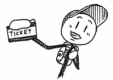 CafeteriaKafeterya Die Cafeteria ist von … bis … geöffnet. Ihr Kind kann dort Essen und Getränke kaufen.Okul kafeteryası ...….. ile …….. arası saatlerde açıktır. Çocuğunuz buradan yiyecek veya içecek  alabilir.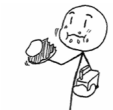 Eltern/Erziehungsberechtigte – ZusammenarbeitVeliler/Ebeveynler - Ortak çalışma Alle wichtigen Informationen stehen im Elternheft. Lesen Sie regelmäßig die Eintragungen und unterschreiben Sie diese.Tüm önemli bilgiler veli defterindedir. Bilgileri düzenli olarak okuyup, imzanız ileonaylayınız.Eltern sind eingeladen, am Schulleben mitzuwirken (z. B. Schulfeste, Klassenpflegschaftssitzungen).Veliler, okul hayatında etkin olmaya davetlidirler (okul kutlama programları, sınıf toplantıları vb.).            ElternsprechtageVeli toplantıları Zweimal im Schuljahr können Sie mit den Lehrerinnen und Lehrern über Ihr Kind sprechen. Vereinbaren Sie einen Termin und kommen Sie zum Elternsprechtag.Yılda iki defa öğretmenlerle çocuğunuz hakkıda görüsme imkanınız vardır. Lütfen randevu alıp veli toplantısına geliniz.EntschuldigungenÖzür beyanları Wenn Ihr Kind krank ist, müssen Sie morgens in der Schule anrufen.Bei der Rückkehr Ihres Kindes geben Sie diesem eine schriftliche Entschuldigung mit.Çocuğunuz hasta olduğunda, sabahtan okul sekreterini bilgilendirmelisiniz. Çocuğunuz tekrar okula geldiğinde, özür beyanını sınıf öğretmenine vermelidir. In besonderen Fällen kann Ihr Kind beurlaubt werden. Erkundigen Sie sich dazu bei der Schulleitung.Özel durumlarda çocuğunuz için izin alabilirsiniz. Lüften bu durumlarda okul müdürüne basvurunuz.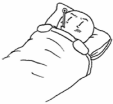 Fragen und ProblemeSorular ve sorunlar Viele Personen helfen Ihnen und Ihrem Kind, wenn Sie Fragen oder Probleme haben. Diese finden sie auf der Liste „Ansprechpersonen“ (siehe Ansprechpersonen der Schule).Birçok kişi size ve çocuğunuza soru veya sorunlarınız olduğunda destek olacaktır. Yardımcı şahısları "İletişim Ortakları" ("Ansprechpersonen") listesinde bulabilirsiniz.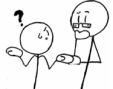 FrühstückKahvaltı Bitte geben Sie Ihrem Kind täglich ein gesundes Frühstück mit.Lütfen çocuğunuzun yanına her gün sıhatlı bir kahvaltı koyun.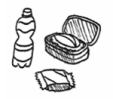 Goldene RegelnAltın kurallar Ihr Kind muss in der Schule folgende Klassen- und Schulregeln beachten:
Çocuğunuz okulda aşağıdaki sınıf ve okul kurallarına uymak zorundadır:1. Wir nehmen Rücksicht und haben Respekt voreinander.
    Birbirimize hassas ve saygılı davranmalıyız.2. Wir hören einander zu.
    Birbirimizi dinlemeliyiz.3. Wir lösen Probleme ohne Waffen und Gewalt.
    Sorunlarımızı silahsız ve siddetsiz çözmeliyiz.4. Wir achten darauf, dass nichts zerstört wird.
    Hiçbir seyin hasar görmemesine dikkat etmeliyiz.5. Wir kommen pünktlich und regelmäßig zum Unterricht.
    Derse zamanında ve düzenli olarak gelmeliyiz.6. Wir bringen unsere Materialien mit.
    Malzemelerimizi yanımızda getirmeliyiz.KlassenSınıflar Ihr Kind geht in die Klasse…   Es lernt Deutsch in der Sprachfördergruppe… 
Çocuğunuz ... sınıfına gidece,. dil desteği grubunda Almanca öğrenecektir.Mensa/MittagessenYemekhane/Öğle yemeği	In der Mittagspause von … bis … Uhr kann Ihr Kind in der Mensa essen. Das Essen kostet …
Çocuğunuz öğle yemeği saatlerinde, saat ...... ile ........ arasında yemekhanede yemek yiyebilir. Yemeğin fiyatı: ..............        Pünktlichkeit Dakiklik Ihr Kind muss morgens und nach den Pausen pünktlich zum Unterricht kommen.
Çocuğunuz derse sabah ve tenefüslerden sonra vaktinde gelmelidir.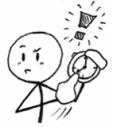 SchulgeländeOkul alanı Das Schulgelände darf während der Unterrichtszeit und in den Pausen nicht verlassen werden.
Okul alanı ders ve tenefüs saatlerinde terk edilenmez.        SchulpflichtOkula devam zorunlulukIhr Kind muss regelmäßig und pünktlich zum Unterricht erscheinen.Çocuğunuzun okula devamlı ve dakik gelmesi gerekmektedir.Schülerpatinnen/SchülerpatenDestek ÖğrenciDie Patinnen und Paten helfen Ihrem Kind im Schulalltag. Destek öğrenciler çocuğunuza okulda destek olacaktır. Lütfen onlarla konuşun.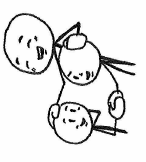 SelbstlernzentrumBağımsız öğrenme merkezi Hier kann Ihr Kind selbstständig lernen. Computer und Bücher darf es benutzen.Çocuğunuz bu merkezde bağımsız olarak öğrenebilir. Kendisi bilgisayar veya kitapları kullanabilir.Sport und SchwimmenBeden eğitimi ve yüzme dersi Ihr Kind muss regelmäßig am Sport- und Schwimmunterricht teilnehmen. Es braucht dafür geeignete und saubere Sport- und Schwimmkleidung.Çocuğunuz düzenli olarak beden eğitimi ve yüzme dersine katılmak zorundadır. Bunun için uygun ve temiz spor ve yüzme kıyafetlerine ihtiyacı olacaktır.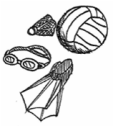 StundenplanDers çizelgesi Ihr Kind erhält einen Stundenplan. Helfen Sie täglich dabei, die richtigen Materialien für die Fächer einzupacken.Çocuğunuza bir ders çizelgesi verilecektir. Ona, ders için doğru malzemeleri getirmesine yardımcı olun.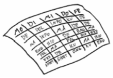 UnterrichtszeitenUnfälle und ErkrankungenKazalar ve Hastalık durumu Melden Sie Unfälle auf dem Schulweg dem Sekretariat. 
Okul yolunda gerçekleşen kazaları derhal okul sekreterine bildiriniz.WaffenSilahlar Waffen und andere gefährliche Gegenstände (Messer, Schlagringe …) sind in der Schule verboten. Okulda her türlü silah ve tehlikeli nesneler (bıçak, döğüş halkaları vb.) yasaktır.